. Пасля экскурсіі прапануйце дзецям пафантазіраваць, якіх музеяў не бывае.  - Прапануеце дзіцяці намаляваць:	"	 запрашальныя квіткі ў музей для сваіх сяброў;"	"Што мне больш за ўсё спадабалася ў музеі?"Матэрыялы ў дапамогу бацькамдля арганізацыі экскурсііПрыказкі і прымаўкі пра працу                                                                         Загадкі пра побытавыя прадметы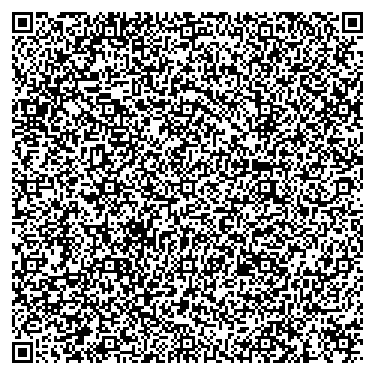 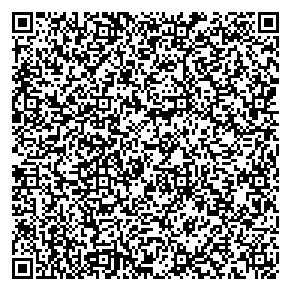 Загадкі пра адзенне                               Загадкі пра абутак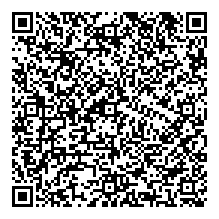 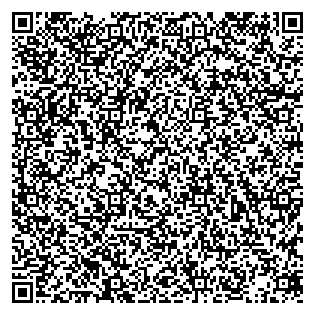 Дзяржаўная ўстанова адукацыі “Шчэпіцкі дзіцячы сад Клецкага раёна”Маршрут выхаднога дня“Клетчына ў гісторыі”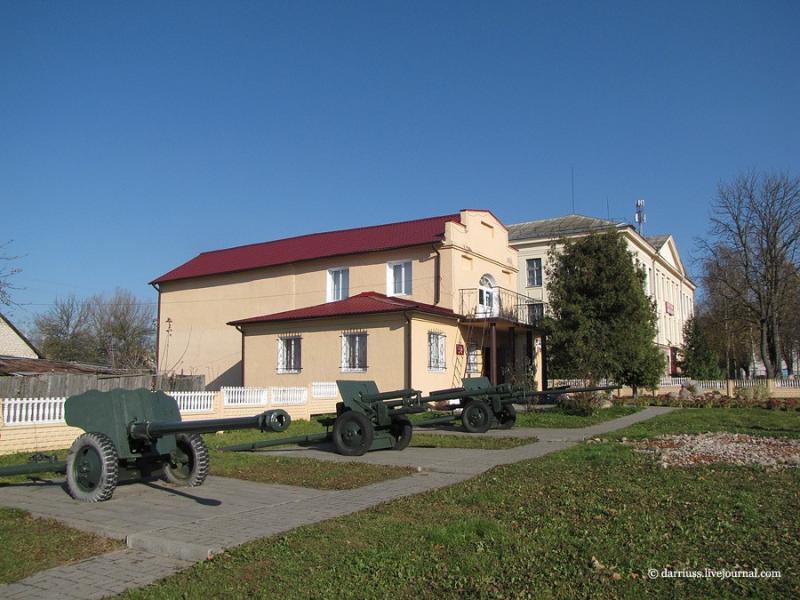 Паважаныя мамы і таты!У выхадны дзень прапануем вам правесці яго з дзіцем  карысна і  наведаць музей.Для дзяцей дашкольнага ўзросту ў музеі арганізаваны куток "Хвілінка адпачынку", а таксама  адмысловая праграма "Музейныя казкі".Рэкамендаваны ўзрост: 5 - 6 гадоў.Музей размешчаны по адрасе:222531Мінская вобл., г. Клецк, вул.Гагарына, 6
тел./факс: 8 01793 65 0 68
e-mail: muzeikletsk@tut.byМузей працуе:9.00 – 18.00   13.00-14.00 – перапынакВыходны – панядзелак Перад наведваннем музея паўтарыце з дзіцем правілы паводзін у музеі."	Не крычаць, не шумець,   не сварыцца, не чапаць экспанаты рукамі (толькі з дазволу экскурсавода).  "	Па залах музея перамяшчацца бясшумна і асцярожна. "	Гучна размаўляць недапушчальна. "	У канцы мерапрыемства неабходна падзякаваць экскурсавода за цікавую экскурсію і яго аповяд).Змест маршруту:1. Што разгледзець з дзіцем.- Звярніце ўвагу дзіцяці на будынак музея, яго размяшчэнне. Узорам будынка стала паляўнічая хатка з палацавага комплексу Румянцавых-Паскевічаў у Гомелі.- Звярніце ўвагу на артылерыйскую гармату, размешчаную поруч будынка музея.- Прапануеце зазірнуць у музей і пазнаць  пра яго больш: фотагалерэя зал. 2. Пра што расказаць  дзіцяці.- Распавядзіце  дзіцяці,   што музей - гэта тое месца, дзе захоўваюцца і вывучаюцца розныя прадметы. Яны могуць быць каштоўнымі і не вельмі. Але ўсе гэтыя прадметы могуць нам расказаць пра сваю гісторыю, пра паходжанне і пра тое, для чаго яны патрэбныя і як выкарыстоўваюцца.  Такія прадметы завуцца экспанаты.  - Звярніце ўвагу, што музеі бываюць розных выглядаў. У залежнасці ад таго, якія экспанаты ў іх захоўваюцца.  Бываюць музеі тэхнічныя, мастацкія, краязнаўчыя, гістарычныя. Профіль нашага музея - гісторыя горада і раёна з найстаражытных часоў да нашых дзён, этнаграфія, краязнаўства.  У музеі прадстаўлены экспанаты: археалагічныя  знаходкі даўніх часоў, матэрыялы пра войны, калекцыя керамікі мінулых гадоў.	Пры наведванні музея прапануем наведаць залу "Нацыянальныя культуры Клетчыны" і пазнаёміць дзяцей з   прадметамі побыту, іх назвамі, прызначэннем, са спосабамі дзеянняў з імі, а таксама матэрыяламі (нацыянальнымі гарнітурамі, старадаўняй мэбляй, посудам, прыладамі працы і г.д.).	Затым з гісторыяй прадмета, з яго ўзнікненнем, акцэнтуючы ўвагу дзяцей на залежнасць прадметаў ад ладу жыцця людзей. Найболей мэтазгодным метадам знаёмства з музейнай экспазіцыяй з'яўляецца ўважлівае разгледжванне прадметаў, дзеянні з імі. 	Прапануеце дзіцяці ўважліва разгледзець  макет печы, каля якога знаходзяцца вілкі і качарга. Побач з печчу размяшчаюцца: драўлянае карыта, кошык, гарлачы, лыжкі, каўшы, гліняныя чыгуны.Пазнаёмце дзіця з народным гарнітурам, яго адметнымі асаблівасцямі, традыцыямі выраба адзежы: з чаго шылі нашы продкі адзежу, з чаго рабілі тканіну, як і чым апрацоўвалі лён і поўсць. 3. Якія пытанні задаць дзіцяці.- Як ты думаеш, што такое музей? - Для чаго людзі ствараюць музеі?-  Як завуцца прадметы, якія захоўваюцца ў музеі? - А як завуць чалавека, які распавядае нам пра экспанаты, праводзіць экскурсію па музеі? - Як завуць людзей, якія прыходзяць у музей, каб пазнаёміцца з яго экспанатамі?- Спытаеце, як экспанаты трапляюць у музей? - Ці ўсу прадметы могуць стаць экспанатамі музея? (музейныя экспанаты - гэта не проста прадметы, а прадметы, якія дайшлі да нас з іншага часу і ўяўлялыя сабой нейкую каштоўнасць) - Пацікаўцеся ў дзіцяці, што яму больш за ўсё спадабалася ў музеі?	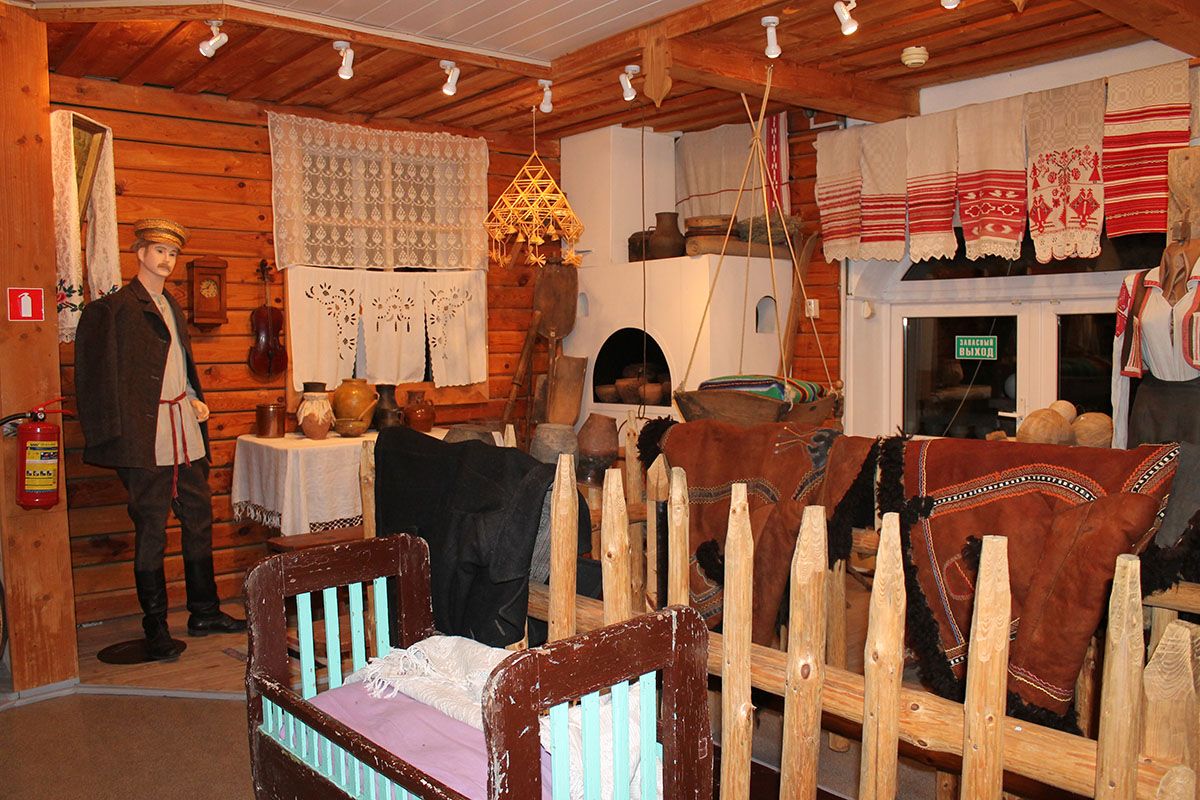 